АДМИНИСТРАЦИЯ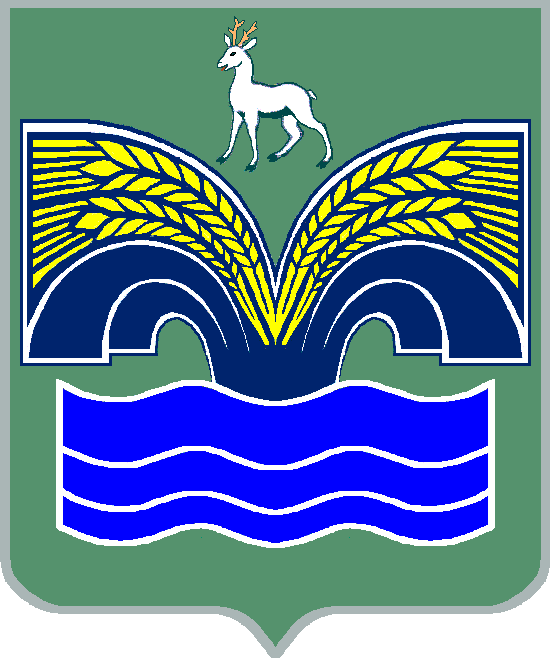 МУНИЦИПАЛЬНОГО РАЙОНА КРАСНОЯРСКИЙСАМАРСКОЙ ОБЛАСТИПОСТАНОВЛЕНИЕот  10.02.2022 № 28О внесении изменений в постановление администрации муниципального района Красноярский Самарской области от 26.12.2017 № 1279 «Об утверждении Положения о комиссии по рассмотрению вопросов о признании безнадежной к взысканию задолженности по платежам в бюджет муниципального района Красноярский Самарской области, главным администратором доходов которого является Комитет по управлению муниципальной собственностью администрации муниципального района Красноярский Самарской области»В связи с кадровыми изменениями, руководствуясь пунктом 3 части 4 статьи 36 Федерального закона от 06.10.2003 №131-ФЗ «Об общих принципах организации местного самоуправления в Российской Федерации», пунктом 5 статьи 44 Устава муниципального района Красноярский Самарской области, принятого решением Собрания представителей муниципального района Красноярский Самарской области от 14.05.2015 №20-СП, Администрация муниципального района Красноярский Самарской области ПОСТАНОВЛЯЕТ:1. Внести в постановление администрации муниципального района Красноярский Самарской области от 26.12.2017 № 1279 (с изменениями от 14.08.2019 № 259, от 26.11.2021 № 344) «Об утверждении Положения о комиссии по рассмотрению вопросов о признании безнадежной к взысканию задолженности по платежам в бюджет муниципального района Красноярский Самарской области, главным администратором доходов которого является Комитет по управлению муниципальной собственностью администрации муниципального района Красноярский Самарской области» (далее – постановление) следующие изменения:1.1. Приложение 2 к постановлению изложить в новой редакции согласно приложению к настоящему постановлению.2. Настоящее постановление подлежит опубликованию в газете «Красноярский вестник» и размещению на официальном сайте администрации муниципального района Красноярский Самарской области в сети «Интернет».3. Настоящее постановление вступает в силу со дня его официального опубликования.Глава района                                                                               М.В.БелоусовЛуговцов 21951ПРИЛОЖЕНИЕк постановлению администрациимуниципального районаКрасноярский Самарской областиот  10.02.2022 № 28«Приложение 2УТВЕРЖДЕНпостановлением администрации муниципального района Красноярский Самарской областиот 26.12.2017 № 1279 СОСТАВкомиссии по рассмотрению вопросов о признании безнадежной к взысканию задолженности по платежам в бюджет муниципального района Красноярский Самарской области, главным администратором доходов которого является Комитет по управлению муниципальной собственностью администрации муниципального района Красноярский Самарской области (далее – комиссия)Лысенкова Ирина Владимировна - заместитель Главы муниципального района Красноярский Самарской области, председатель комиссииГоловановаЕлена ЕвгеньевнаБалягинаЕлена АлексеевнаЧлены комиссии:- руководитель финансового управления администрации муниципального района Красноярский Самарской области, заместитель председателя комиссии- ведущий специалист отдела имущественных отношений Комитета по управлению муниципальной собственностью администрации муниципального района Красноярский Самарской области, секретарь комиссииЯшина Виктория Александровна- временно исполняющий обязанности руководителя Комитета по управлению муниципальной собственностью администрации муниципального района Красноярский Самарской областиКурташкинаМария ВасильевнаКоломенцеваЛилия НиколаевнаКасаткинаНаталья НиколаевнаБеловаЕлена Алексеевна- начальник отдела имущественных отношений Комитета по управлению муниципальной собственностью администрации муниципального района Красноярский Самарской области- начальник юридического отдела Комитета по управлению муниципальной собственностью администрации муниципального района Красноярский Самарской области- начальник отдела – главный бухгалтер отдела финансово-экономического учета и кадрового обеспечения Комитета по управлению муниципальной собственностью администрации муниципального района Красноярский Самарской области- главный специалист отдела земельных отношений Комитета по управлению муниципальной собственностью администрации муниципального района Красноярский Самарской области».